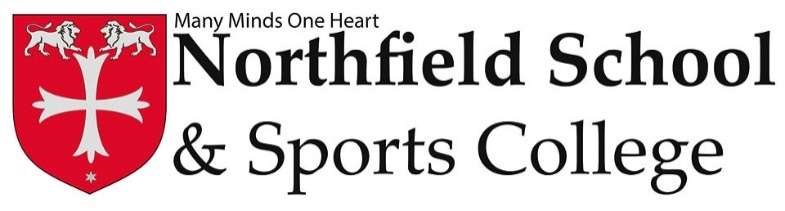 1. Qualifications and TrainingEssential/DesirableSource of EvidenceQualification Teacher Status (QTS)EApplication Form/Written ReferenceEvidence of continued career development EApplication Form/Written Reference2. ExperienceEssential/DesirableSource of EvidenceExperience of teaching in Key Stage 3 and 4, with evidence of having achieved successful pupil outcomesEApplication Form/Written Reference/Selection Activity/Formal InterviewKnowledge and understanding of how children learnEApplication Form/Written Reference/Selection Activity/Formal InterviewA sound grasp of the concept of inclusive practiceEApplication Form/Written Reference/Selection Activity/Formal InterviewKnowledge of issues relating to equal opportunities; multi-cultural education; personal and social education; special educational needs and how to meet the needs of gifted childrenEApplication Form/Written Reference/Selection Activity/Formal InterviewA clear grasp of the Key Stage 3 and 4 curriculumEApplication Form/Written Reference/Selection Activity/Formal InterviewKnowledge of current educational issuesEApplication Form/Written Reference/Selection Activity/Formal Interview3. Professional KnowledgeEssential/DesirableSource of EvidenceA clear and good understanding of current educational issues, theory and practice, with particular regard to: Application Form/Formal Interview/Selection ActivityThe National CurriculumEApplication Form/Formal Interview/Selection ActivitySubject SpecialismEApplication Form/Formal Interview/Selection ActivityEquality and issues relating to pupils’ access to teachingEApplication Form/Formal Interview/Selection ActivityClassroom organisation and class managementEApplication Form/Formal Interview/Selection Activity4. Professional SkillsEssential/DesirableSource of EvidenceThe ability to create a safe and rich learning environment involving: Application Form/Formal Interview/Selection ActivityClear ideas for, and demonstrated experience of, classroom organisation, planning and record keepingEApplication Form/Formal Interview/Selection ActivityA good understanding of child development and the ability to differentiate and select appropriate resources in accordance with pupils’ abilityEApplication Form/Formal Interview/Selection ActivityCreating a stimulating and enriching visual environment for the classroomEApplication Form/Formal Interview/Selection ActivityThe ability to work closely with teaching and support staff in developing the school curriculum and the pastoral work of the schoolEApplication Form/Formal Interview/Selection ActivityThe ability and willingness to work with parents and encourage their active participation in EducationEApplication Form/Formal Interview/Selection ActivityCompetence in a range of ICT applicationsDApplication Form/Formal Interview/Selection Activity5. Personal AttributesEssential/DesirableSource of EvidenceGood written and oral communication skillsEWritten Reference/Application Form/Formal Interview/Selection ActivityFlexibility and willingness to be involved in the school and see the school as a community EWritten Reference/Application Form/Formal Interview/Selection ActivityGood health and attendance recordEWritten Reference/Application Form/Formal Interview/Selection ActivityA willingness to embrace changeEWritten Reference/Application Form/Formal Interview/Selection ActivityCapacity to deal directly and thoroughly with problems and to see them through in a detailed and complete mannerEWritten Reference/Application Form/Formal Interview/Selection ActivityA personal concern and warmth for the success and well-being of students and colleaguesEWritten Reference/Application Form/Formal Interview/Selection ActivityAbility to uphold our core values of respect, honesty and resilienceEWritten Reference/Application Form/Formal Interview/Selection ActivityAble to demonstrate a commitment to:Written Reference/Application Form/Formal Interview/Selection ActivityEqual opportunity for all school usersEWritten Reference/Application Form/Formal Interview/Selection ActivityEncouraging children to develop self-esteem and tolerance of othersEWritten Reference/Application Form/Formal Interview/Selection ActivityFurthering your own professional knowledge, skills and experienceEWritten Reference/Application Form/Formal Interview/Selection Activity6. Safeguarding ChildrenEssential/DesirableSource of EvidenceAble to form and maintain appropriate relationships and personal boundaries with childrenESelection Activity/Written Reference/Formal InterviewHas appropriate motivation to work with children and young peopleESelection Activity/Written Reference/Formal InterviewHas the ability to maintain appropriate relationships and personal boundaries with children and young peopleESelection Activity/Written Reference/Formal InterviewHas emotional resilience in working with challenging behaviours; and appropriate attitudes to the use of authority and maintaining disciplineESelection Activity/Written Reference/Formal InterviewDemonstrates commitment to safeguarding and promoting the welfare of children and young people in accordance with the DfE statutory guidance Keeping children safe in educationESelection Activity/Written Reference/Formal Interview